INDICAÇÃO Nº 1369/2019Indica ao Poder Executivo Municipal operação tapa-buracos na Rua do Césio, entrada do Tivoli Shopping, no bairro Vila Mollon, neste município.  Excelentíssimo Senhor Prefeito Municipal, Nos termos do Art. 108 do Regimento Interno desta Casa de Leis, dirijo-me a Vossa Excelência para sugerir ao setor competente que, proceda com o serviço de tapa-buracos na Rua do Césio, entrada do Tivoli Shopping, no bairro Vila Mollon, neste município.  JustificativaConforme visita realizada “in loco”, este vereador pôde constatar o estado de degradação da malha asfáltica da referida via pública, fato este que prejudica as condições de tráfego e potencializa a ocorrência de acidentes, bem como o surgimento de avarias nos veículos automotores que por esta via diariamente trafegam para entrar e sair do Tivolli Shopping. Plenário “Dr. Tancredo Neves”, em 10 de abril de 2019.CELSO LUCCATTI CARNEIRO“Celso da Bicicletaria”-vereador-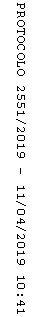 